T.C. YOZGAT BOZOK ÜNİVERSİTESİYABANCI DİLLER YÜKSEKOKULU2023 YILI BİRİM YÖNETİMİN GÖZDEN GEÇİRME (YGG) RAPORU (TS EN ISO 9001:2015 Kalite Yönetim Sistemi (KYS) Bağlamında)1. Stratejik Plandaki hedefler ile birim hedeflerinin ilişkisine yönelik raporlar ve Hedeflere ulaşma sonuçlarının değerlendirilmesi  (Etki Değeri: %15) 2022 yılının sonundaki durum2023 yılında yapılan iyileştirmeler2. Kurum İç Değerlendirme Raporundaki (KİDR) alt ölçütlere ilişkin yapılan çalışmaların olgunluk düzeyleri de göz önünde bulundurularak değerlendirilmesi (Etki Değeri: %45) Ek-1 BİDR’de detaylı olarak değerlendirilmiştir. 3. İç ve Dış Paydaş beklentilerine ilişkin yapılan çalışmaların değerlendirilmesi (Etki Değeri: %15) 2022 yılının sonundaki durum2023 yılında yapılan iyileştirmeler4. Risk önleme faaliyetleri ve fırsatların değerlendirilmesi ile Düzeltici ve önleyici faaliyetlerin değerlendirilmesi (Etki Değeri: %10) 2022 yılının sonundaki durum2023 yılında yapılan iyileştirmelerİlgili riskler göz önünde bulundurulmuş olup gerekli iyileştirme çalışmaları yapılmıştır. 5. Kaynak kullanımının değerlendirilmesi (İnsan kaynakları, mali kaynaklar vb) (Etki Değeri: %5) (İnsan gucunun kullanımı), duzenleyıcı faalıyetler, iyileştirme kanıtlar) iç dıs paydaş )2022 yılının sonundaki durum2023 yılında yapılan iyileştirmelerAçıklama:2022 yılında Yüksekokulumuz sonuçları toplumsal ve ekonomik faydaya dönüşebilen nitelikli bilimsel araştırma ve proje faaliyetlerini arttırmak amacıyla gerçekleştirilen toplam faaliyet sayısı 2 adettir. Bu faaliyetlerin ikisi de uluslararası toplantılarda sunulan tam/özet metni veya elektronik olarak bildiri kitapçığında yayınlanmış çalışmalardan oluşmaktadır. Yayın TürüSayısıYayın Yapanın Adı-SoyadıYapılan Yayının İsmiUluslararası Bildiri1Ayşe Nesil DEMİRTracing the causal mechanisms of language teachers’ self-efficacy beliefs in writing domain (2022)Uluslararası Bildiri1Serhat BOLATThe problem of being a black intellectual man in Erasure by Percival Everett.(2022)Açıklama: Kurumsal faaliyet sayısıAmaç: toplumsal ve ekonomik faydaya dönüşebilen nitelikli bilimsel araştırma ve proje faaliyetlerini arttırmak2023 yılında stratejik planlarımızda sonuçları toplumsal ve ekonomik faydaya dönüşebilen nitelikli bilimsel araştırma ve proje faaliyetlerini arttırmak amacıyla toplam faaliyet sayısı 2 adet olarak belirlendi. 2022 yılına göre hedeflenen sayıya ulaşılamamıştır.Amaç: Kurumsal kapasiteyi geliştirmek ve sürdürülebilirliği sağlamakAmaç: Kurumsal kapasiteyi geliştirmek ve sürdürülebilirliği sağlamak2023 yılı hedefleri gerçekleştirilmiştir.2023 yılı stratejik planımızda eğitim öğretim kalitesini artırmak amacıyla belirlediğimiz Eğitimin değerlendirildiği toplantı sayısı, Erişilebilir ders bilgi paketi yüzdesi, Öğrencilerden alınan geri bildirim sayısı, İnternet bağlantısının sağlandığı derslik sayısı, Üniversite/fakülte tarafından düzenlenen öğrencilerin katıldığı sosyal etkinlik sayısı, performans göstergelerimizde hedeflediğimiz rakamlara ulaşılmıştır. Açıklama: 2022 yılında fakültemizin paydaşları belirlendi.Açıklama: Yüksekokulumuzda görevli akademik idari personel anketleri ve öğrenci memnuniyet anketleri düzenlendi. Anket sonuçlarına göre iyileştirme çalışmaları için gerekli planlamalar üzerinde çalışmalar devam etmektedir. Açıklama:Kurumumuzun kendine ait bütçesi bulunmayıp ihtiyaç halinde merkezi bütçeden istem yapılmaktadır.Açıklama: Kurumumuzun kendine ait bütçesi bulunmayıp ihtiyaç halinde merkezi bütçeden istem yapılmaktadır.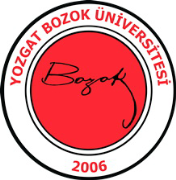 